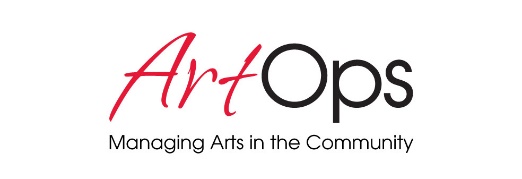 Application Form—Winter 2020Name: 						Title of Internship:Current address:							   Valid until:Legal address:Phone:						  E-mail:School/university you currently attend (if applicable):Major/minor:								Graduation date:Please answer the following questions (please add extra pages if necessary):What interests you the most about our internship?What experience do you have that correlates to the job skills required for this internship?What is your ideal job after graduation, or in starting your career?How would this internship help you to gain skills for your ideal job?If offered this internship, when would you be able to begin?What experience do have you had regarding the following? Please give a brief example.Development (Sponsorships/Fundraising) –Event Planning –Computer skills/experience (Publisher, Word, Excel) – Along with this application, please also submit a letter of recommendation, current resume, writing sample and cover letter.Submit all materials via mail or e-mail to:ArtOpsAttn: Internships24901 Northwestern Highway, Suite 312Southfield, MI 48075Email: tooson@art-ops.org